Sreda, 27. 5. 2020Pozdravljeni učenci. Kako dolgo je minilo od naše zadnje ure matematike.Poglejmo najprej nalogo 2č na strani 140, s katero smo imeli v petek težave.Potek načrtovanja:Narišemo stranico dNarišemo kot  Diagonalo e – lok s središčem v oglišču A – dobimo oglišče CDiagonalo f - lok s središčem v oglišču DStranico b - lok s središčem v oglišču C – dobimo oglišče B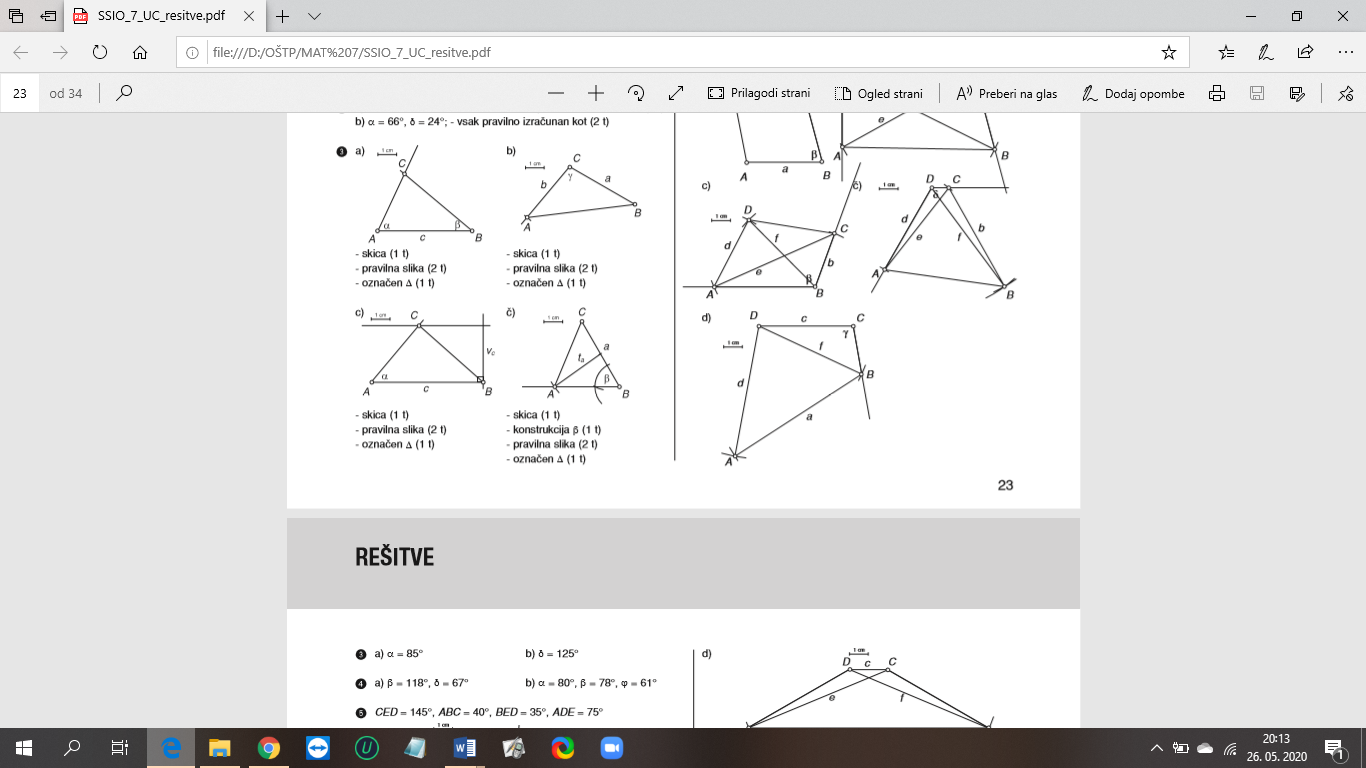 Poznamo več vrst štirikotnikov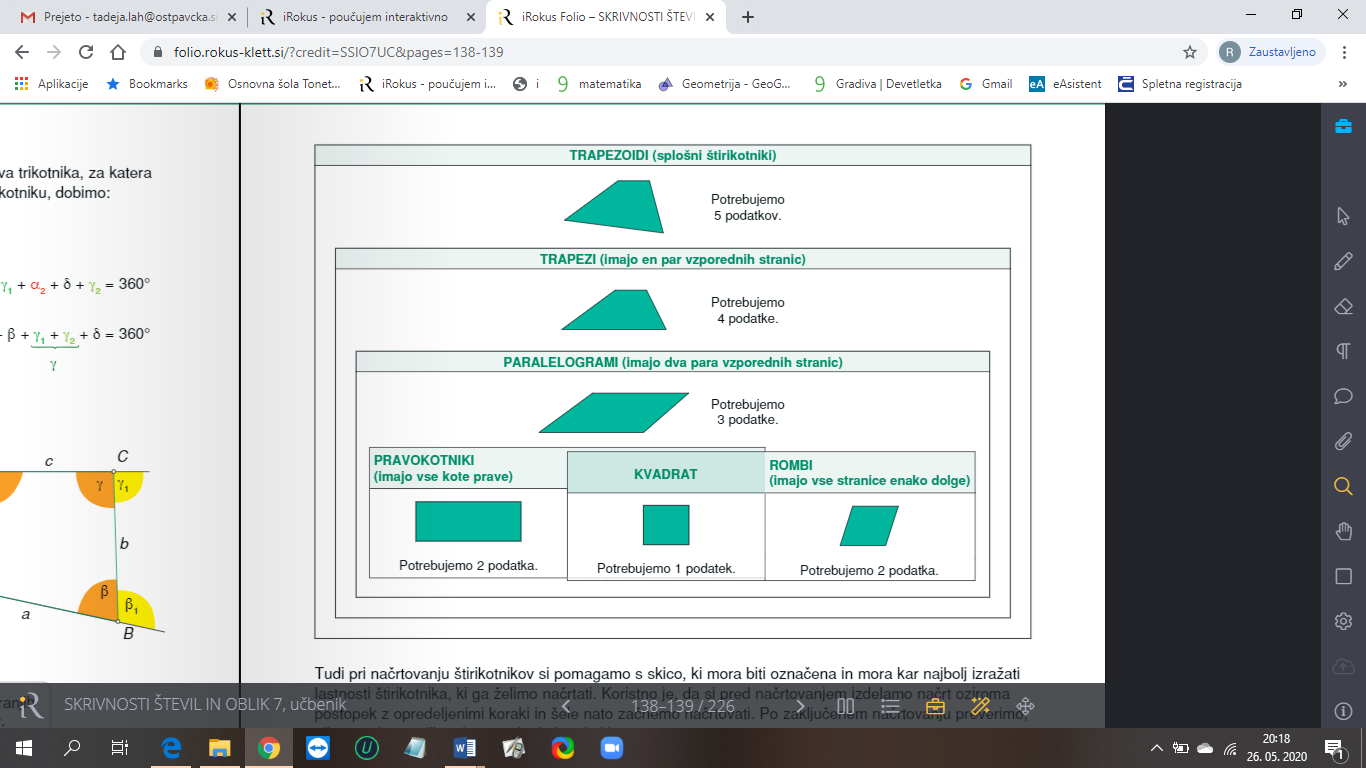 Najprej bomo podrobneje spoznali TRAPEZ.Narišimo poljuben trapez in označimo oglišča, stranici, višino, diagonali in srednjico.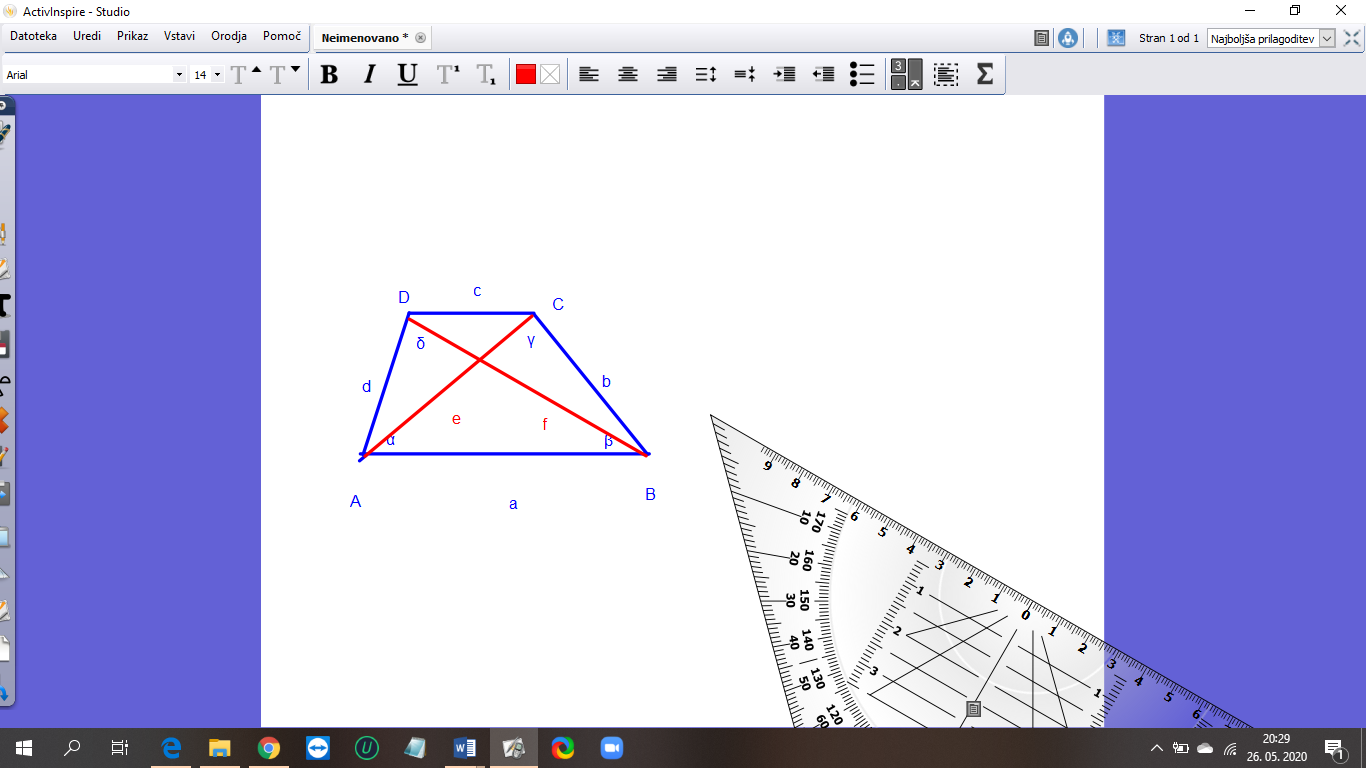 Stranici a in c sta vzporedni, imenujemo ju osnovnici trapeza.Drugi dve stranici, b in d, sta kraka trapeza.Diagonali sta e in f.Višina je razdalja med nosilkama vzporednih stranic. Višina je pravokotna na osnovnici. Označimo jo s črko v. Na spodnji sliki je prikazano kako narišemo višino trapeza. Vi jo narišite v zgornjo sliko.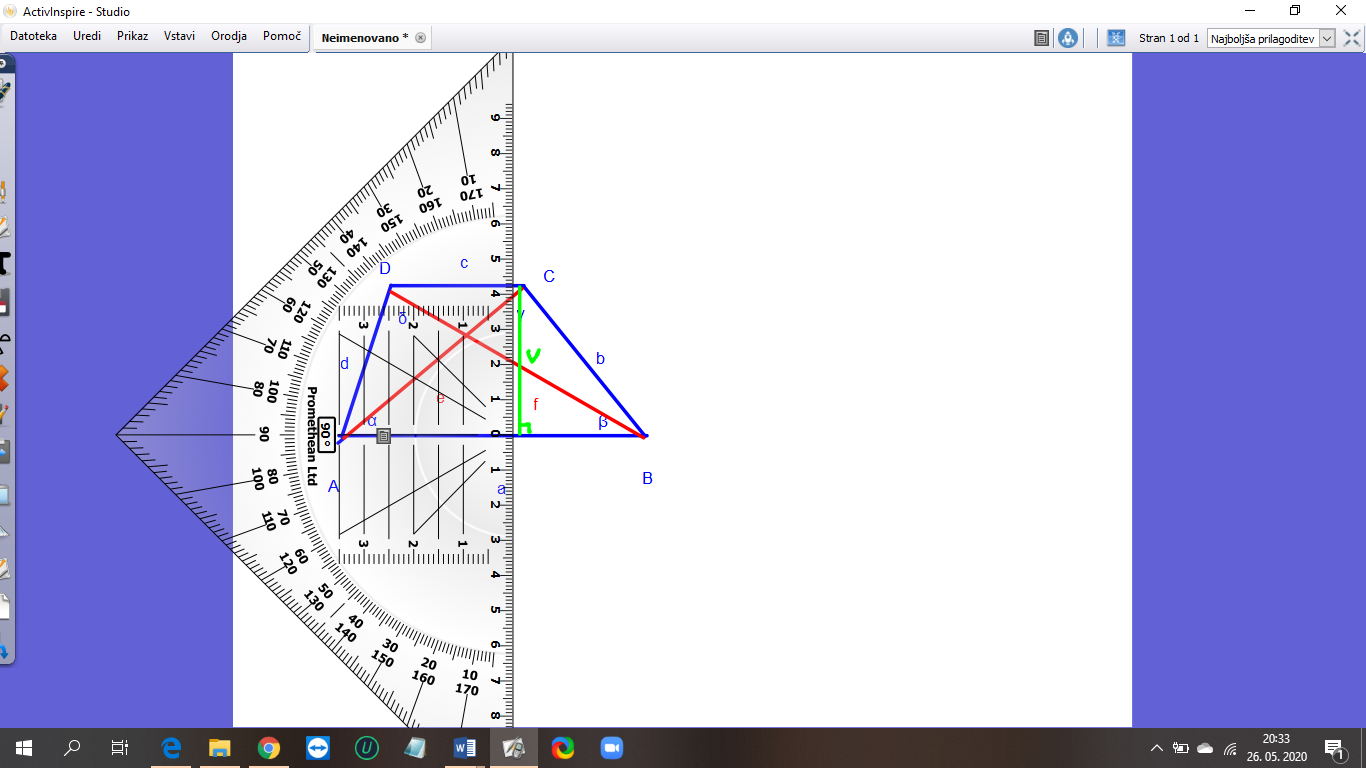 Srednjica trapeza je daljica, ki povezuje razpolovišče obeh krakov in je vzporedna z osnovnicama. Označimo jo s črko s.Dolžino srednjice izračunamo po enačbi: Srednjico narišemo tako, da najprej poiščemo razpolovišče krakov, nato razpolovišči povežemo. (izmeriš dolžino kraka in označiš polovico, točki povežeš)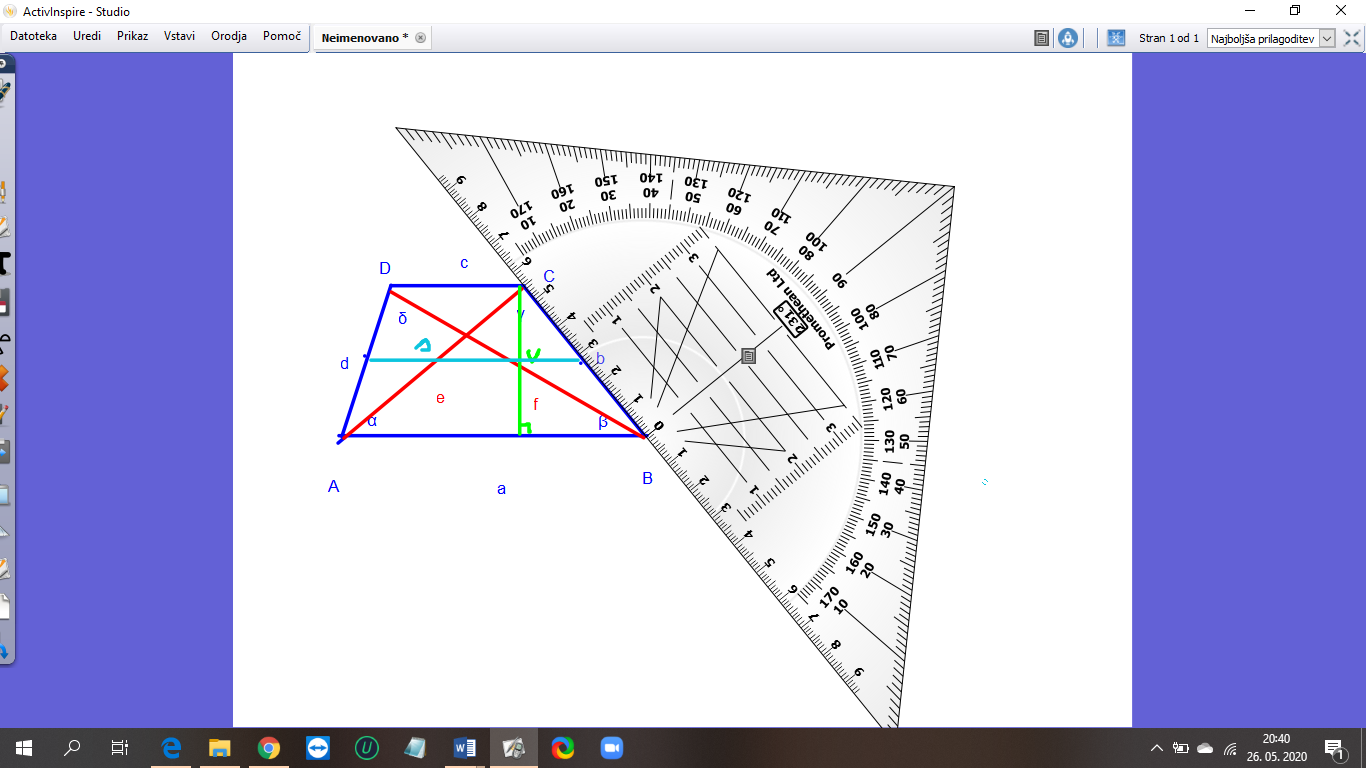 Reši nalogi 1 in 2 v učbeniku na strani 144. Rešeni nalogi poslikaj in mi jih pošlji.